Warszawa, 07 lipca 2022 r.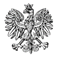 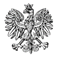 WPS-II.431.1.1.2022.MUSiostra Jadwiga Gacioch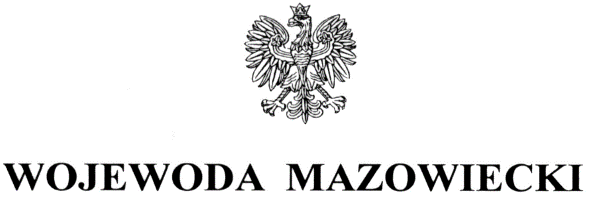 DyrektorDomu Pomocy Społecznej 
w Pruszkowieul. Żbikowska 40
05 – 800 Pruszków


ZALECENIA POKONTROLNENa podstawie art. 127 ust. 1 w związku z art. 22 pkt 9 ustawy z dnia 12 marca 2004 r. o pomocy społecznej (Dz. U. z 2021 r. poz. 2268 z późn. zm.) oraz rozporządzenia Ministra Rodziny i Polityki Społecznej z dnia 9 grudnia 2020 r. w sprawie nadzoru i kontroli w pomocy społecznej (Dz. U. z 2020 r. poz. 2285) zespół inspektorów Wydziału Polityki Społecznej Mazowieckiego Urzędu Wojewódzkiego w Warszawie w dniach od 16 lutego 2022 r. 
do 16 marca 2022 r. (kontrola prowadzona była na terenie Domu w dniach 16, 17, 28 
lutego 2022 r.) przeprowadził kontrolę kompleksową w Domu Pomocy Społecznej 
w Pruszkowie, ul. Żbikowska 40; 05 – 800 Pruszków.  
Zakres kontroli obejmował jakość usług świadczonych przez dom pomocy społecznej, stan, strukturę i zgodność zatrudnienia pracowników domu pomocy społecznej z wymaganymi kwalifikacjami, przestrzeganie praw mieszkańców w okresie od 1 stycznia 2021 r. do dnia kontroli.
Szczegółowy opis, ocenę skontrolowanej działalności, zakres, przyczyny i skutki stwierdzonych nieprawidłowości zostały przedstawione w protokole kontroli kompleksowej podpisanym bez zastrzeżeń przez dyrektora Domu 8 czerwca 2022 r. Wobec przedstawionej w protokole oceny dotyczącej funkcjonowania Domu Pomocy Społecznej w Pruszkowie, stosownie do art. 54, 55 i 128 ustawy z dnia 12 marca 2004 r. o pomocy społecznej, w celu usunięcia stwierdzonych nieprawidłowości zwracam się 
o realizację następujących zaleceń pokontrolnych:Niezwłocznie podjąć działania mające na celu zapewnienie wskaźnika zatrudnienia pracowników w zespole terapeutyczno – opiekuńczym zgodnie z § 6 ust. 2 pkt 3 
lit. d i e rozporządzenia Ministra Pracy i Polityki Społecznej z dnia 23 sierpnia 2012 r. 
w sprawie domów pomocy społecznej (Dz. U. z 2018 r. poz. 734 i 278).
Kontrole Wydziału Polityki Społecznej Mazowieckiego Urzędu Wojewódzkiego 
w Warszawie, które zostały przeprowadzone w ubiegłych latach jednoznacznie wskazują, że Dom Pomocy Społecznej w Pruszkowie w 2010 r., 2015 r. i 2018 r. 
nie posiadał wymaganego przepisami wskaźnika zatrudnienia.Łazienki i toalety mieszkańców Domu Pomocy Społecznej wyposażać w uchwyty dla osób niepełnosprawnych zgodnie z § 6 ust. 1 pkt 4 lit. b rozporządzenia Ministra Pracy i Polityki Społecznej z dnia 23 sierpnia 2012 r. w sprawie domów pomocy społecznej.Spełnić obowiązek wskazany w treści § 6 ust. 1 pkt 3 lit. b rozporządzenia Ministra Pracy i Polityki Społecznej z dnia 23 sierpnia 2012 r. w sprawie domów pomocy społecznej, dotyczący liczby osób przebywających w pokoju czteroosobowym 
w Rodzince II, Zawiadamiać pisemnie osobę ubiegającą się lub jej przedstawiciela ustawowego 
o terminie przyjęcia do domu pomocy społecznej, zgodnie z treścią § 12 ust. 1 rozporządzenia Ministra Pracy i Polityki Społecznej z dnia 23 sierpnia 2012 r. 
w sprawie domów pomocy społecznej. Podjąć działania mające na celu ponowne ustalenie dla mieszkańców pracowników pierwszego kontaktu. Pełnienie funkcji pracownika pierwszego kontaktu dla czterech i więcej mieszkańców wydaje się niemożliwe, mając na uwadze, że personel terapeutyczno – opiekuńczy poza wskazaną wyżej funkcją realizuje inne zadania wynikające z zakresu obowiązków.Umożliwić wszystkim pracownikom Działu Opiekuńczo – Terapeutycznego oraz Działu Medyczno – Rehabilitacyjnego uczestnictwo w szkoleniach, o których mowa 
w treści § 3 Procedury stosowania przymusu bezpośredniego wobec mieszkańców Domu Pomocy Społecznej dla dorosłych niepełnosprawnych intelektualnie oraz dzieci 
i młodzieży niepełnosprawnych intelektualnie prowadzonego przez Zgromadzenie Sióstr Benedyktynek Samarytanek Krzyża Chrystusowego, ul. Żbikowska 40; 
05 – 800 Pruszków, z dnia 1 stycznia 2021 r.
Ponadto, zasadnym byłoby, aby spisu przedmiotów wartościowych i wartości pieniężnych pozostawionych po zmarłym mieszkańcu dokonywała powołana przez Dyrektora DPS komisja, składająca się min. z 2 pracowników Domu. Powyższą zmianę należy uregulować 
i zapisać w Regulaminie postępowania z depozytami wartościowymi mieszkańców Domu Pomocy Społecznej w Pruszkowie.
Skład Rady Mieszkańców powinni stanowić mieszkańcy Domu Pomocy Społecznej 
w Pruszkowie. Pracownik Domu powinien wspierać działalność Rady.

Jednostka organizacyjna pomocy społecznej w terminie 30 dni od dnia otrzymania niniejszych zaleceń pokontrolnych obowiązana jest do powiadomienia Wojewody Mazowieckiego o ich realizacji na adres: Mazowiecki Urząd Wojewódzki w Warszawie Wydział Polityki Społecznej, pl. Bankowy 3/5, 00-950 Warszawa.

PouczenieZgodnie z art. 128 ustawy z dnia 12 marca 2004 r. o pomocy społecznej (Dz. U. z 2021 r. 
poz. 2268 z późn. zm.) kontrolowana jednostka może, w terminie 7 dni od dnia otrzymania zaleceń pokontrolnych, zgłosić do nich zastrzeżenia do Wojewody Mazowieckiego 
za pośrednictwem Wydziału Polityki Społecznej.Zgodnie z art. 130 ust. 1 ustawy z dnia 12 marca 2004 r. o pomocy społecznej, 
kto nie realizuje zaleceń pokontrolnych – podlega karze pieniężnej w wysokości od 500 zł 
do 12 000 zł.z up. WOJEWODY MAZOWIECKIEGO         	        	 Kinga Jura         Zastępca DyrektoraWydziału Polityki SpołecznejDo wiadomości:Siostra Anuncjata Elwira Zdunek
Przełożona Generalna Zgromadzenia Sióstr Benedyktynek Samarytanek Krzyża Chrystusowego, ul. Klonowa 1; 07 – 230 Zabrodzie.Pan Krzysztof Rymuza
Starosta Pruszkowski
ul. Drzymały 30; 05 – 800 Pruszków.
